Garden Club of Harrington Park2019-2020 Meetings and EventsThe Garden Club or Harrington Park holds General Meetings the first Thursday of every month (except where otherwise noted) September through June in the Harrington Park Library (second floor).  The meetings begin at 7:30 P.M. and include a lecture by a guest speaker on various gardening topics, followed by a Q & A, and refreshments.   Each meeting we have a floral contest, whereby members interpret a given theme.Traditionally, in June we have a field trip and luncheon, and on occasion, we have mini-field trips to a garden, a garden show, or anything garden!September 5, 2019Speaker:  Mary Jo Sichak, Master GardenerTopic:  “Indoor Gardening”October 3, 2019Speaker:  Marc Zukovich, Owner Sterling Horticultural Services Topic:  ”Winter Garden”November 2, 2019 – Barrel “Greening” 10:00 A.M. – Downtown H.P.  Bring Your Gloves & TrowelNovember 7, 2019Speaker:  Lourdes Osorio, Master GardenerTopic:  “Designing with Deer Resistant Native Plants”November 24, 2019 - 2:00 P.M. “Thanksgiving Centerpiece Workshop” –Conducted by Gerri Gibney – FeeLibrary, Pre-Registration Required – contact themerchantmouse@aol.com or 201 768-2615 December 5, 2019Speaker:  Gerri GibneyTopic:  Hands on Workshop Wreath and Holiday ArrangementsMake-It and Take-ItDecember 13, 2019Garden Club Holiday Get-Together – Pot Luck “Nibbles and Sweets” at Gerri Gibney’s – 7:00 P.M.January 2, 2020Chair:  Esther Ross“Members’ Night & Winners & Losers in the Garden” – A Fun Evening of Garden Club Members’ “Slide Show and Tell” of Their Own Gardens, Gardens Visited, or Anything GardenFebruary 6, 2020Speaker:  Janet Schulz, Master Gardener  Topic:  “Tips for a Successful Garden”March 5, 2020Speaker:  Bruce Crawford, Director of Rutgers University GardensTopic:  “Wonder of Plants”April 2, 2020 Speaker:  Jeff Van Pelt, Retired Horticultural Supervisor at the County Park Commission Colonial Park GardensTopic:  “Rose Care Made Easy”April 25, 2020 – Garden Club Plant Sale (Many Homegrown Plants) – Annual Fundraiser held at the Library Parking Lot – 9:00 A.M. – NoonMay 7, 2020 – Plant SwapSpeaker:  Maja Britton, Public Relations Chair for NJBGTopic:  “NJ State Botanical Garden; Gardens & History”May 16, 2019– Barrel Planting  - 10:00 A.M.Chair:  Carla JacobelliBeautification of Downtown H.P.June 6, 2020  – 10:00 A.M.Tour of Members’ Gardens and Pot Luck BarbecueJune 20, 2020 – Field Trip & LuncheonDepart Library Parking Lot at 9:00 A.M. – Untermyer Gardens, Yonkers, N. Y., Docent Led TourLuncheon to FollowPossible Overnight Field Trip in June toPennsylvania Gardens –STAY TUNED!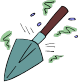 Garden Club of Harrington ParkMembershipMembership is open to anyone with a love of gardening.  Whether you are an arm chair gardener or an on your knees dirt gardener – we welcome all.  Incidentally, we have both men and women members in our Club – we were one of the first garden clubs in New Jersey to have both, because, since our inception we have met in the evening!  You do not have to be a resident of Harrington Park, many of our members are from surrounding towns.Our dues are:Individual - $20.00Family - $35.00If you are interested in becoming a member of the Garden Club, please send your check, made payable to the Garden Club of Harrington Park, to Beverly Murray, 363 High St., Closter NJ 07624-2004.  Please include your address, phone number, and e-mail.Opportunities for FunYou can enjoy the Garden Club in so many ways; by attending our meetings, and/or volunteering to be a refreshment host, helping with special events, and, if you would like, jumping in with both hands for some of our on-going dirt projects, such as the barrel plantings in the downtown area.These barrels have been purchased and maintained by the Club.  Each year we replace the old barrels, if needed, and plant flowers to be enjoyed in the spring, summer, and early fall.  Come late fall we replace the spent flowers with evergreens to last the winter into the early spring.  During  the growing season, you might want to join the “Water Wizards.”  The Wizards sign-up to water the plant life in the barrels to keep them fresh and beautiful.This Club year we plan to have a Spring Plant Sale for our fundraiser.  This will need helping hands too.AffiliationsWe are members of the Garden Club of New Jersey and the Garden Club of America.Information about the Garden Club, please call Gerri Gibney at 201 768-2615 or 201 913-8459, themerchantmouse@aol.com – We’re on Facebook – friend us!www.gardenclubofharringtonpark.comMay 2020 - It’s Our 30th Anniversary!NOTESGarden ClubofHarrington Park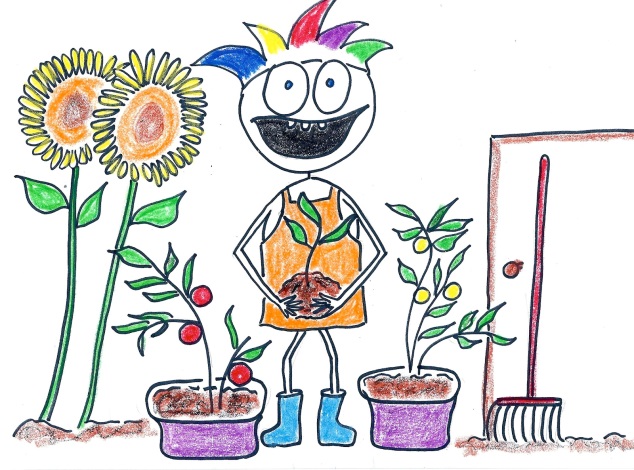 MeetingsandEvents2019 - 2020